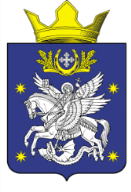 АДМИНИСТРАЦИЯДОБРИНСКОГО СЕЛЬСКОГО ПОСЕЛЕНИЯУРЮПИНСКОГО МУНИЦИПАЛЬНОГО РАЙОНАВОЛГОГРАДСКОЙ ОБЛАСТИПОСТАНОВЛЕНИЕот  18.05.2020 г.                                                         № 17О внесении изменений в Постановление №48 от 03.12.2018 «Об утверждении  Программы комплексного  развития социальной инфраструктуры Добринского сельского поселения Урюпинского муниципального района Волгоградской области на 2019-2028 годы»В соответствии с Градостроительным кодексом Российской Федерации, Федеральным законом от 06 октября 2003г. № 131-ФЗ «Об общих принципах организации местного самоуправления в Российской Федерации», постановлением Правительства Российской Федерации от 01 октября 2015г. № 1050 «Об утверждении требований к программам комплексного развития социальной инфраструктуры поселений, городских округов», Генеральным планом Добринского сельского поселения Урюпинского муниципального района, администрация Добринского сельского поселенияПОСТАНОВЛЯЕТ:1. Внести следующие изменения в Постановление №48 от 03.12.2018 «Об утверждении  Программы комплексного развития социальной инфраструктуры Добринского сельского поселения Урюпинского муниципального района Волгоградской области на 2019-2028 годы»:1.1. Раздел 2 программы дополнить следующим пунктом:«2.2. Прогнозируемый спрос на услуги социальной инфраструктуры (в соответствии с прогнозом изменения численности и половозрастного состава населения) в областях физической культуры и массового спорта, и культуры, с учетом объема планируемого жилищного строительства в соответствии с выданными разрешениями на строительство и прогнозируемого выбытия из эксплуатации объектов социальной инфраструктуры.Задача формирования стратегии развития такого сложного образования, каковым является сельское поселение, не может быть конструктивно решена без анализа, выявления и адекватного описания его важнейших характеристик. Для этих целей при разработке Программы был использован эффективный инструмент исследования объектов подобного рода - системный анализ, который позволил воспроизвести основные системные характеристики поселения, показать механизмы его функционирования и развития. Использование инструментов системного анализа обусловлено необходимостью учета сложности и многообразия экономических, социальных, политических и других факторов, влияющих на развитие поселения. С данных позиций поселение представляет собой сложную систему, которая характеризуется совокупностью различных подсистем, сложными и многочисленными взаимосвязями между ними, динамичностью протекающих процессов.Использование системного анализа для разработки Программы позволило выявить и описать основные сферы деятельности в сельском поселении. Таковыми являются: производственная сфера, сфера управления и развития, а также сферы обеспечения условий функционирования и поддержания работоспособности основных элементов, составляющих основу сельского поселения.Исходя из анализа изменения численности населения, в рамках реализации программы ставится задача по сохранению существующих объектов образования, здравоохранения, физической культуры и массового спорта, и культуры, а также строительству дополнительных сооружений физической культуры и массового спорта.1.2. Включить в Раздел 5 в пункте 5.1 абзац 6 изложить в следующей редакции:«Формирование и постановка на кадастровый учет земельного участка для строительства детского дошкольного учреждения на 92 места в ст. Добринка в 2027 году. Ответственный исполнитель – Администрация Добринского сельского поселения.».1.3. В Разделе 7 Программы в следующей редакции:«Раздел 7 Целевые индикаторы программы.Основными факторами, определяющими направления разработки Программы комплексного развития социальной инфраструктуры Добринского сельского поселения на 2019-2028 годы, являются тенденции социально-экономического развития поселения, характеризующиеся увеличением численности населения, развитием рынка жилья, сфер обслуживания.Реализация Программы должна создать предпосылки для устойчивого развития Добринского сельского поселения. Реализации инвестиционных проектов заложат основы социальных условий для развития способностей каждого человека, они будут обеспечены за счет повышения качества и доступности социальных услуг (культуры и социального обеспечения) для всех категорий жителей.Целью программы комплексного развития социальной инфраструктуры Добринского сельского поселения на 2019 - 2028 годы является обеспечение сбалансированного, перспективного развития социальной инфраструктуры сельского поселения в соответствии с установленными потребностями в объектах социальной инфраструктуры.1.4. Включить в Раздел 8 Программы следующие абзацы:«За период осуществления Программы будет создана база для реализации стратегических направлений развития поселения, что позволит ей достичь высокого уровня социального развития:1. Улучшение культурно-досуговой деятельности будет способствовать формированию здорового образа жизни среди населения, позволит приобщить широкие слои населения к культурно-историческому наследию;2. Привлечения внебюджетных инвестиций в экономику сельского поселения;3. Повышения уровня благоустройства и улучшение санитарного состояния сельского поселения;4. Формирования современного привлекательного имиджа сельского поселения;5. Устойчивое развитие социальной инфраструктуры сельского поселения.Реализация Программы позволит достичь следующего расчетного уровня населения поселения:1) повысить качество жизни жителей сельского поселения;2) привлечь население поселения к непосредственному участию в реализации решений, направленных на улучшение качества жизни;3) повысить степень социального согласия, укрепить авторитет органов местного самоуправления.Социальная стабильность в сельском поселении в настоящее время может быть обеспечена только с помощью, продуманной целенаправленной социально-экономической политики. И такая политика может быть разработана и реализована через программы социально-экономического развития поселений.Переход к управлению поселением через интересы благосостояния населения, интересы экономической стабильности и безопасности, наполненные конкретным содержанием и выраженные в форме программных мероприятий, позволяет обеспечить социально-экономическое развитие, как отдельных сельских поселений, так и муниципального образования в целом.Разработка и принятие среднесрочной программы развития сельского поселения позволяет закрепить приоритеты социальной, финансовой, инвестиционной, экономической политики, определить последовательность и сроки решения накопившихся за многие годы проблем. А целевые установки Программы и создаваемые для её реализации механизмы, закрепляющие «правила игры» на территории поселения, позволят значительно повысить деловую активность управленческих и предпринимательских кадров сельского поселения, создать необходимые условия для активизации экономической и хозяйственной деятельности на его территории.».2. Опубликовать данное постановление в подразделе «Добринское  сельское поселение» раздела «Административное деление» на официальном сайте администрации Урюпинского муниципального района Волгоградской области www.umr34.ru и разместить на информационных стендах сельского поселения согласно Уставу Добринского сельского поселения.3. Настоящее постановление вступает в силу с момента его официального обнародования.Глава Добринскогосельского поселения 							А.Ю. БондаренкоПРОГРАММА КОМПЛЕКСНОГО РАЗВИТИЯСИСТЕМ СОЦИАЛЬНОЙ ИНФРАСТРУКТУРЫДОБРИНСКОГО СЕЛЬСКОГО ПОСЕЛЕНИЯУРЮПИНСКОГО РАЙОНАВОЛГОГРАДСКОЙ ОБЛАСТИНА 2019 – 2028 ГОДЫ(в  редакции  Постановления администрации  Добринского  сельского  поселения   № 44 от 14.10.2019г.,  № 17 от 18.05.2020г.)ПАСПОРТ ПРОГРАММЫ КОМПЛЕКСНОГО РАЗВИТИЯ СОЦИАЛЬНОЙ ИНФРАСТРУКТУРЫ ДОБРИНСКОГО СЕЛЬСКОГО ПОСЕЛЕНИЯ УРЮПИНСКОГО РАЙОНА ВОЛГОГРАДСКОЙ ОБЛАСТИ НА 2019-2028 ГОДЫРАЗДЕЛ 1.  ХАРАКТЕРИСТИКА СУЩЕСТВУЮЩЕГО СОСТОЯНИЯ СОЦИАЛЬНОЙ ИНФРАСТРУКТУРЫ1.1 Социально-экономическое  состояние  поселения,  сведения о градостроительной деятельностиГрадостроительная характеристика территории Добринского сельского поселения На территории Добринского сельского поселения расположено 4 населенных пункта                                                                ДемографияПо прогнозам ожидается замедление естественной убыли населения за счёт улучшения качества жизни. На улучшение демографической ситуации, стимулирования рождаемости, обеспечения доступности жилья для молодых работает программа ипотечных кредитов, программа строительства жилья для молодых семей  Градоэкономическая характеристика территории Добринского сельского поселения        Площади вне населенных пунктов и действующих объектов заняты сельскохозяйственными угодьями, лесами.        Естественный рельеф территории Добринского сельского поселения Урюпинского района Волгоградской области характеризуется относительно ровной полого-холмистой поверхностью. Общий уклон рельефа наблюдается с юга на север и с востока на запад.Характеристика социальной структуры населенных пунктовХарактеристика жилого фондаВо всех населенных пунктах имеются большие резервы для застройки, как точечной, так и на большой массивной  площади.Размещение нового жилищного строительства предусматривается как на свободных от застройки территориях, так и в сложившейся селитебной части,  за счет завершения начатого строительства. В соответствии с перечнем поручений Президента Российской Федерации от 08.04.2008г. №Пр-582 пункта 9б, рекомендуется предоставлять земельные участки по мере востребования для развития малого предпринимательства.Большая часть жилищного строительства осуществлялась за счет средств населения, в основном наиболее обеспеченной ее части. Основные проблемы Добринского сельского поселения:- недостаточность финансирования;- водоснабжение;- благоустройство (строительство и ремонт дорог, водопроводных сетей).1.2 Технико-экономические параметры существующих объектов социальной инфраструктуры Добринского сельского поселения Урюпинского района Волгоградской области ОБЪЕКТЫ ЗДРАВООХРАНЕНИЯУслуги здравоохранения в Добринском сельском поселении оказывает Добринская участковая больница, 1 ФАП. Объекты здравоохранения оснащены необходимым оборудованием. Помещения, в котором расположены объекты здравоохранения, имеют систему водоснабжения, электроснабжения и отопление.  ОБЪЕКТЫ ОБРАЗОВАНИЯ	Система образования выполняет важнейшую социально-экономическую функцию и является одним из определяющих факторов развития Добринского сельского поселения. В образовательной системе Добринского сельского поселения функционируют следующие образовательные учреждения:- МБОУ Добринский лицей;- Горско-Урюпинский  филиал МБОУ Добринский лицей;- Беспаловский  филиал МБОУ Добринский лицей;- дошкольное отделение МБОУ Добринский лицей;          - МКОУ ДОД Добринская ДШИ, рассчитанная на 238 местОбразовательные учреждения Добринского сельского поселения Урюпинского района Волгоградской области включают, столовые, мастерские, систему отопления. 	Учебные кабинеты оборудованы необходимыми учебными пособиями и компьютерами. Столовые имеют оборудование необходимое для приготовления и приема пищи. Мастерские оборудованы необходимым инвентарем. Таким образом, образовательные учреждения Добринского сельского поселения полностью удовлетворяют сложившиеся образовательные потребности и обладают достаточным запасом для дальнейшего развития территории        ОБЪЕКТЫ ФИЗИЧЕСКОЙ КУЛЬТУРЫ И МАССОВОГО СПОРТАРазвитию физической культуры и массового спорта на территории Добринского сельского поселения уделяется особое внимание. Хорошее здоровье обеспечивает долгую и активную жизнь, способствует выполнению планов, преодолению трудностей, дает возможность успешно решать жизненные задачи. Основная задача администрации Добринского сельского поселения по реализации политики в области физической культуры и спорта заключается в создании для населения условий для занятий физической культурой и спортом. В настоящее время в Добринском сельском поселении систематически занимаются физической культурой и спортом более 400 человек. Ежегодно проводятся спортивные мероприятия ко всем знаменательным датам Российской Федерации, Волгоградской области и местным праздникам. Вместе с тем необходимо отметить, что еще не в полной мере используются ресурсы физической культуры и спорта для улучшения здоровья населения.В Добринском сельском поселении остается недостаточным удельный вес населения, систематически занимающегося физической культурой и спортом, но в то же время физическая подготовка допризывной молодежи в основном соответствует требованиям, предъявляемым к военнослужащим Вооруженных Сил Российской Федерации.	В целях воспитания физически здоровой личности на территории Добринского сельского поселения имеются объекты физической культуры (таблица 1).                                                                                            Таблица 1ОБЪЕКТЫ КУЛЬТУРЫЗадача органов местного самоуправления на современном этапе заключается не только в сохранении традиций, оставленных нам предками, но и во внедрении новых инновационных методов проведения и организации досуга молодежи в сельской местности. Объекты культуры Добринского сельского поселения включают в себя:- МКУ  Добринский  СДК-  260 мест- Горский  СК - 70   мест- Добринская  библиотека- Горская библиотека Эти учреждения являются местами культурного досуга населения Добринского сельского поселения.Ежедневно учреждение культуры принимает порядка 25  человек.Читатели сельских библиотек составляют 45% жителей. Возраст читателей от 6 лет. Книжный фонд библиотек – более 40000 экземпляров. Ежегодно учреждением культуры проводится порядка 300 мероприятий для жителей поселения.1.3 Прогнозируемый спрос на услуги социальной инфраструктуры, с учетом объема планируемого жилищного строительства в соответствии с выданными разрешениями на строительство и прогнозируемого выбытия из эксплуатации объектов социальной инфраструктуры1.3.1. Прогноз изменения численности населения Добринского сельского поселения Урюпинского района Волгоградской области Для прогноза изменения численности населения совмещенным с проектом планировки, предлагается следующее проектное решение по демографической ситуации в поселении. В связи с тем, что фактическая численность населения в 2014 году составляла 2299  человек, а в 2018 году составила 2376 человек, рационально будет принять численность населения генерального плана.Таблица 2 – Прогноз изменения численности населения1.3.2. Объемы планируемого жилищного строительства (в том числе в соответствии с выданными разрешениями на строительство)Общая площадь жилищного фонда Добринского сельского поселения Урюпинского района Волгоградской области 41,4 тыс. м². Средняя обеспеченность жилищным фондом на одного человека составляет 18,00 м². В современных условиях одним из ведущих параметров определяющим уровень комфорта и характеризующим тип жилья по величине квартиры является обеспеченность человека площадью квартиры.  В данный момент все жилищное строительство производится за счет личных средств населения.В таблице 3 представлены основные показатели жилищного фонда Добринского сельского поселения Урюпинского района Волгоградской области.Таблица 31.3.3. Объемы прогнозируемого выбытия из эксплуатации объектов социальной инфраструктуры Выбытие из эксплуатации существующих объектов социальной инфраструктуры в Добринском сельском поселении не планируется.1.4. Оценка нормативно-правовой базы, необходимой для функционирования и развития социальной инфраструктурыТребования к развитию социальной инфраструктуры установлены Постановлением Правительства Российской Федерации №1050 от 01.10.1050 «Об утверждении требований к Программам комплексного развития социальной инфраструктуры поселений, городских округов» (далее – Требования №1050). В соответствии с Требованиями №1050 основой разработки программ социальной инфраструктуры являются государственные и муниципальные программы, стратегии социально-экономического развития поселения, планы мероприятий по реализации стратегии социально-экономического развития, планы и программы комплексного социально-экономического развития Добринского сельского поселения, документы о развитии и комплексном освоении территорий.Программа комплексного развития социальной инфраструктуры Добринского сельского поселения Урюпинского района Волгоградской области разрабатывалась на основе документов о развитии и комплексном освоении территорий, в частности: - Генеральный план Добринского сельского поселения.- Также при разработке Программы учтены местные нормативы градостроительного проектирования Добринского сельского поселения. - Федеральным Законом №172-ФЗ от 28.06.2014 г. «О стратегическом планировании в Российской Федерации» (далее – Федеральный Закон 172 ФЗ) регламентированы правовые основы стратегического планирования муниципальных образований. К полномочиям органов местного самоуправления в сфере стратегического планирования относятся: - определение долгосрочных целей и задач муниципального управления и социально-экономического развития Добринского сельского поселения, согласованных с приоритетами и целями социально-экономического развития Российской Федерации и субъекта Российской Федерации; - разработка, рассмотрение, утверждение (одобрение) и реализация документов стратегического планирования по вопросам, отнесенным к полномочиям органов местного самоуправления;- мониторинг и контроль реализации документов стратегического планирования, утвержденных (одобренных) органами местного самоуправления Добринского сельского поселения;- иные полномочия в сфере стратегического планирования, определенные федеральными законами и муниципальными нормативными правовыми актами. К документам стратегического планирования, разрабатываемым на уровне муниципального образования, относятся: 1) стратегия социально-экономического развития Добринского сельского поселения; 2) план мероприятий по реализации стратегии социально-экономического развития; 3) прогноз социально-экономического Добринского сельского поселения на среднесрочный или долгосрочный период; 4) бюджетный прогноз Добринского сельского поселения на долгосрочный период. Таким образом, следует отметить, что существующей нормативно-правовой базы достаточно для функционирования и развития социальной инфраструктуры Добринского сельского поселения. Однако при этом в соответствии с действующей нормативно-правовой базой не разработана и отсутствует Программа социально-экономического развития Добринского сельского поселения, содержащая комплекс планируемых мероприятий, взаимоувязанных по задачам, срокам осуществления, исполнителями ресурсами, обеспечивающих наиболее эффективное достижение целей и решение задач социально-экономического развития Добринского сельского поселения.РАЗДЕЛ 2. ОЦЕНКА ОБЪЕМОВ И ИСТОЧНИКОВ ФИНАНСИРОВАНЯ МЕРОПРИЯТИЙ (ИНВЕСТИЦИОННЫХ ПРОЕКТОВ) ПО ПРОЕКТИРОВАНИЮ, СТРОИТЕЛЬСТВУ И РЕКОНСТРУКЦИИ ОБЪЕКОВ СОЦИАЛЬНОЙ ИНФРАСТРУКТУРЫ ДОБРИНСКОГО СЕЛЬСКОГО ПОСЕЛЕНИЯ УРЮПИНСКОГО РАЙОНА ВОЛГОГРАДСКОЙ ОБЛАСТИТаблица 4 – Прогнозируемый объем финансовых средств на реализацию Программы2.1. Прогнозируемый спрос на услуги социальной инфраструктуры.Демографический прогноз.Оценка демографического потенциала Добринского сельского поселения, на проектные этапы генерального плана произведена на основе аналитических данных об изменениях демографических характеристик за последние годы с учетом принимаемых гипотез относительно их динамики в будущем.Проектная численность населения Добринского сельского поселения с разбивкой по годам: к 2024 году – 2500, к 2028 году 2530 человек.Прогнозный расчет численности населения показывает вероятное увеличение численности населения, обусловленное, прежде всего ростом миграционной активности, а также увеличением рождаемости и снижением смертности.Жилищная сфераЖилая зона занимает основную часть территории населенных пунктов и представлена в основном территориями существующей 1 – 2-х этажной индивидуальной застройки, а также территориями, предназначенными для размещения рекреационных зон.В жилой зоне размещаются отдельно стоящие, встроенные и пристроенные объекты социального, культурно-бытового обслуживания населения, культовые здания, коммунально-бытовые объекты, для которых не требуется установление санитарно-защитных зон и деятельность, которых не оказывает вредное воздействие на окружающую среду.Генеральным планом предусмотрено максимальное сохранение существующего жилищного фонда.Перспектива развития территории Добринского сельского поселения Урюпинского муниципального  района Волгоградской области рассматривается до 2028 года.Документами территориального планирования муниципального образования является генеральный план Добринского сельского поселения Урюпинского муниципального района Волгоградской области, который, исходя из совокупности социальных, экономических, экологических и иных факторов, комплексно решает задачи обеспечения устойчивого развития муниципального образования, развития его инженерной, транспортной и социальной инфраструктур, обеспечения учета интересов граждан и их объединений, интересов Российской Федерации, Волгоградской области, Урюпинского муниципального района и Добринского сельского поселения.Территориальное планирование направлено на определение функционального назначения территории муниципального образования исходя из совокупности социальных, экономических, экологических и иных факторов в целях:- обеспечения устойчивого развития сельского поселения;- формирования благоприятной среды жизнедеятельности;- сохранения объектов исторического и культурного наследия, уникальных природных объектов для настоящего и будущего поколений;- развития и модернизации инженерной, транспортной и социальной инфраструктур;- оптимизация использования земельных ресурсов межселенных территорий.2.2. Прогнозируемый спрос на услуги социальной инфраструктуры (в соответствии с прогнозом изменения численности и половозрастного состава населения) в областях физической культуры и массового спорта, и культуры, с учетом объема планируемого жилищного строительства в соответствии с выданными разрешениями на строительство и прогнозируемого выбытия из эксплуатации объектов социальной инфраструктуры.Задача формирования стратегии развития такого сложного образования, каковым является сельское поселение, не может быть конструктивно решена без анализа, выявления и адекватного описания его важнейших характеристик. Для этих целей при разработке Программы был использован эффективный инструмент исследования объектов подобного рода - системный анализ, который позволил воспроизвести основные системные характеристики поселения, показать механизмы его функционирования и развития. Использование инструментов системного анализа обусловлено необходимостью учета сложности и многообразия экономических, социальных, политических и других факторов, влияющих на развитие поселения. С данных позиций поселение представляет собой сложную систему, которая характеризуется совокупностью различных подсистем, сложными и многочисленными взаимосвязями между ними, динамичностью протекающих процессов.Использование системного анализа для разработки Программы позволило выявить и описать основные сферы деятельности в сельском поселении. Таковыми являются: производственная сфера, сфера управления и развития, а также сферы обеспечения условий функционирования и поддержания работоспособности основных элементов, составляющих основу сельского поселения.Исходя из анализа изменения численности населения, в рамках реализации программы ставится задача по сохранению существующих объектов образования, здравоохранения, физической культуры и массового спорта, и культуры, а также строительству дополнительных сооружений физической культуры и массового спорта.РАЗДЕЛ 3.  ОЦЕНКА ЭФФЕКТИВНОСТИ МЕРОПРИЯТИЙ ПО ПРОЕКТИРОВАНИЮ, СТРОИТЕЛЬСТВУ И РЕКОНСТРУКЦИИ ОБЪЕКТОВ СОЦИАЛЬНОЙ ИНФРАСТРУКТУРЫ, ВКЛЮЧАЯ ОЦЕНКУ СОЦИАЛЬНО-ЭКОНОМИЧЕСКОЙ ЭФФЕКТИВНОСТИ И СООТВЕТСТВИЯ НОРМАТИВАМ ГРАДОСТРОИТЕЛЬНОГО ПРОЕКТИРОВАНИЯ С РАЗБИВКОЙ ПО ВИДАМ ОБЪЕКТОВ СОЦИАЛЬНОЙ ИНФРАСТРУКТУРЫОценка эффективности мероприятий Программы включает оценку социально-экономической эффективности, а также оценку соответствия нормативам градостроительного проектирования, установленным местными нормативами Добринского сельского поселения Урюпинского района Волгоградской области.Оценка социально-экономической эффективности мероприятий выражается: - в улучшении условий качества жизни населения Добринского сельского поселения Урюпинского района Волгоградской области;- в повышении уровня комфорта жизни за счет обеспеченности граждан услугами здравоохранения, образования, культуры, физической культуры и спорта в необходимом объеме; - в повышении доступности объектов социальной инфраструктуры для населения Добринского сельского поселения:В области объектов культуры: - улучшение комфортности для посетителей объектов культуры в 2019 году.В области объектов физкультуры и спорта:- повышение уровня обеспеченности объектами физкультуры и спорта. Необходимо отметить, что уровень обеспеченности населения объектами социальной инфраструктуры (по количеству таких объектов) на расчетный срок Программы (2028 год) в своем большинстве соответствует минимально допустимому уровню обеспеченности, что свидетельствует об эффективности реализации мероприятий. Вместе с тем необходимо отметить, что администрации Добринского сельского поселения нужно принять меры по обеспечению населения Добринского сельского поселения отсутствующими объектами социальной инфраструктуры.РАЗДЕЛ 4. ПРЕДЛОЖЕНИЯ ПО СОВЕРШЕНСТВОВАНИЮ НОРМАТИВНО-ПРАВОВОГО И ИНФОРМАЦИОННОГО ОБЕСПЕЧЕНИЯ РАЗВИТИЯ СОЦИАЛЬНОЙ ИНФРАСТРУКТУРЫ, НАПРАВЛЕННЫЕ НА ДОСТИЖЕНИЕ ЦЕЛЕВЫХ ПОКАЗАТЕЛЕЙ ПРОГРАММЫПри необходимости финансового обеспечения реализации мероприятий, установленных Программой комплексного развития социальной инфраструктуры Добринского сельского поселения, необходимо принятие муниципальных правовых актов, регламентирующих порядок их субсидирования. Целесообразно принятие муниципальных программ, либо внесение изменений в существующие муниципальные программы, устанавливающие перечни мероприятий по проектированию и строительству объектов социальной инфраструктуры местного значения Добринского сельского поселения. Данные программы должны обеспечивать сбалансированное перспективное развитие социальной инфраструктуры Добринского сельского поселения в соответствии с потребностями в строительстве объектов социальной инфраструктуры местного значения, установленными программой комплексного развития социальной инфраструктуры Добринского сельского поселения.РАЗДЕЛ 5. ПЕРЕЧЕНЬ МЕРОПРИЯТИЙ (ИНВЕСТИЦИОННЫХ  ПРОЕКТОВ) ПО  ПРЕКТИРОВАНИЮ, СТРОИТЕЛЬСТВУ  И  РЕКОНСТРУКЦИИ ОБЪЕКТОВ  СОЦИАЛЬНОЙ  ИНФРАСТРУКТУРЫ ПОСЕЛЕНИЯ (СГРУППИРОВАННЫЕ  ПО ВИДАМ  ОБЪЕКТОВ СОЦИАЛЬНОЙ  ИНФРАСТРУКТУРЫ) С  УКАЗАНИЕМ  НАИМЕНОВАНИЯ, МЕСТОПОЛОЖЕНИЯ, ТЕХНИКО-ЭКОНОМИЧЕСКИХ ПАРАМЕТРОВ (ВИД, НАЗНАЧЕНИЕ, МОЩНОСТЬ (ПРОПУСКНАЯ  СПОСОБНОСТЬ), ПЛОЩАДЬ, КАТЕГОРИЯ И ДР.), СРОКОВ  РЕАЛИЗАЦИИ  В  ПЛАНОВОМ ПЕРИОДЕ (С РАЗБИВКОЙ ПО  ГОДАМ), ОТВЕТСТВЕННЫХ ИСПОЛНИТЕЛЕЙ5.1. Реализация мероприятий настоящей программы позволит обеспечить развитие социальной инфраструктуры Добринского сельского поселения Урюпинского муниципального района Волгоградской области, повысить уровень жизни населения, сократить миграционный отток квалифицированных трудовых ресурсах.Программой предусмотрены мероприятия по благоустройству центральной части станицы Добринка Урюпинского района по адресу: 403124, Волгоградская область, Урюпинский район, станица Добринка, улица Советская. Ответственный исполнитель – Администрация Добринского сельского поселения.Текущий ремонт фасада здания муниципального казенного учреждения "Добринский сельский дом культуры" расположенного по адресу: 403124, Волгоградская область, Урюпинский район, станица Добринка, Советская улица, дом 32в. Ответственный исполнитель – руководитель МКУ «Добринский СДК».	Текущий и капитальный ремонт здания Горского СК расположенного по адресу: 403124, Волгоградская область, Урюпинский район, станица Добринка, Советская улица, дом 32в. Ответственный исполнитель – руководитель МКУ «Добринский СДК».Установка спортивной площадки для физкультурных занятий и тренировок в станице Добринка ул. Советская до 2020 года. Ответственный исполнитель – Администрация Добринского сельского поселения. Ответственный исполнитель – Администрация Добринского сельского поселения.Формирование и постановка на кадастровый учет земельного участка для строительства детского дошкольного учреждения на 92 места в ст. Добринка в 2027 году. Ответственный исполнитель – Администрация Добринского сельского поселения.»РАЗДЕЛ 6.   ОЦЕНКА  ОБЪЕМОВ  И  ИСТОЧНИКОВ  ФИНАНСИРОВАНИЯ  МЕРОПРИЯТИЙ (ИНВЕСТИЦИОННЫХ  ПРОЕКТОВ)ПО  ПРОЕКТИРОВАНИЮ, СТРОИТЕЛЬСТВУ, РЕКОНСТРУКЦИИ ОБЪЕКТОВ  СОЦИАЛЬНОЙ  ИНФРАСТРУКТУРЫ ПОСЕЛЕНИЯПрогнозируемый объем финансовых средств на реализацию Программы финансируемый из местного, районного, областного и федерального бюджетов, предприятий, организаций, предпринимателей, а именно:- объем финансирования Программы на период с 2019 по 2023 год составит 4 900 тыс. рублей, в том числе по годам:2019 г. – 3 000 тыс. руб. – областной бюджет, 300 тыс. руб. – бюджет сельского поселения;2020 г. – 300 тыс. руб. – бюджет сельского поселения, 200 тыс. руб. – областной бюджет;2021 г. – 300 тыс. руб. – бюджет сельского поселения;2022 г. – 300 тыс. руб. – бюджет сельского поселения, 200 тыс. руб. – областной бюджет;2023 г. – 300 тыс. руб. – бюджет сельского поселения;- объем финансирования Программы на период с 2024 по 2028 год составит 200 тыс. рублей областной бюджет.»Раздел 7. ЦЕЛЕВЫЕ  ИНДИКАТОРЫ ПРОГРАММЫОсновными факторами, определяющими направления разработки Программы комплексного развития социальной инфраструктуры Добринского сельского поселения на 2019-2028 годы, являются тенденции социально-экономического развития поселения, характеризующиеся увеличением численности населения, развитием рынка жилья, сфер обслуживания.Реализация Программы должна создать предпосылки для устойчивого развития Добринского сельского поселения. Реализации инвестиционных проектов заложат основы социальных условий для развития способностей каждого человека, они будут обеспечены за счет повышения качества и доступности социальных услуг (культуры и социального обеспечения) для всех категорий жителей.Целью программы комплексного развития социальной инфраструктуры Добринского сельского поселения на 2019 - 2028 годы является обеспечение сбалансированного, перспективного развития социальной инфраструктуры сельского поселения в соответствии с установленными потребностями в объектах социальной инфраструктуры.Раздел 8. ОЦЕНКА ЭФФЕКТИВНОСТИ МЕРОПРИЯТИЙВ результате реализации данной Программы будут решены задачи модернизации и обновления объектов социальной инфраструктуры Добринского сельского поселения Урюпинского муниципального района.Оценка эффективности реализации Программы определяется по достижению целевых индикаторов и Программа считается эффективной, если показатель соотношения фактических и плановых индикаторов ≥ 1.Мониторинг реализации Программы осуществляет Администрация Урюпинского муниципального района.Реализация мероприятий по строительству, реконструкции объектов социальной инфраструктуры Добринского сельского поселения позволит достичь определенных социальных эффектов:Формирование сбалансированного рынка труда и занятости населения за счет увеличения количества мест приложения труда, снижения уровня безработицы, создания условий для привлечения на территорию поселения квалифицированных кадров.Создание условий для развития таких отраслей, как физическая культура и массовый спорт, культура.Улучшение качества жизни населения поселения за счет увеличения уровня обеспеченности объектами социальной инфраструктуры.Выполнение включённых в Программу организационных мероприятий и инвестиционных проектов, при условии разработки эффективных механизмов их реализации и поддержки со стороны местных администраций, позволит достичь целевых показателей программы комплексного развития социальной инфраструктуры Добринского сельского поселения на расчетный срок. Достижение целевых индикаторов в результате реализации программы комплексного развития характеризует будущую модель социальной инфраструктуры поселения.За период осуществления Программы будет создана база для реализации стратегических направлений развития поселения, что позволит ей достичь высокого уровня социального развития:1. Улучшение культурно-досуговой деятельности будет способствовать формированию здорового образа жизни среди населения, позволит приобщить широкие слои населения к культурно-историческому наследию;2. Привлечения внебюджетных инвестиций в экономику сельского поселения;3. Повышения уровня благоустройства и улучшение санитарного состояния сельского поселения;4. Формирования современного привлекательного имиджа сельского поселения;5. Устойчивое развитие социальной инфраструктуры сельского поселения.Реализация Программы позволит достичь следующего расчетного уровня населения поселения:1) повысить качество жизни жителей сельского поселения;2) привлечь население поселения к непосредственному участию в реализации решений, направленных на улучшение качества жизни;3) повысить степень социального согласия, укрепить авторитет органов местного самоуправления.Социальная стабильность в сельском поселении в настоящее время может быть обеспечена только с помощью, продуманной целенаправленной социально-экономической политики. И такая политика может быть разработана и реализована через программы социально-экономического развития поселений.Переход к управлению поселением через интересы благосостояния населения, интересы экономической стабильности и безопасности, наполненные конкретным содержанием и выраженные в форме программных мероприятий, позволяет обеспечить социально-экономическое развитие, как отдельных сельских поселений, так и муниципального образования в целом.Разработка и принятие среднесрочной программы развития сельского поселения позволяет закрепить приоритеты социальной, финансовой, инвестиционной, экономической политики, определить последовательность и сроки решения накопившихся за многие годы проблем. А целевые установки Программы и создаваемые для её реализации механизмы, закрепляющие «правила игры» на территории поселения, позволят значительно повысить деловую активность управленческих и предпринимательских кадров сельского поселения, создать необходимые условия для активизации экономической и хозяйственной деятельности на его территории.№№Наименование проектаНаименование проектаТехнико-экономические параметры (вид, назначение, мощность (пропускная способность), площадь и др.)Сроки реализации в плановом периодеСроки реализации в плановом периодеСроки реализации в плановом периодеСроки реализации в плановом периодеСроки реализации в плановом периодеСроки реализации в плановом периодеСроки реализации в плановом периодеСроки реализации в плановом периодеСроки реализации в плановом периодеСроки реализации в плановом периодеСроки реализации в плановом периодеСроки реализации в плановом периодеСроки реализации в плановом периодеСроки реализации в плановом периодеСроки реализации в плановом периодеОтветственный исполнительТехнико-экономические параметры (вид, назначение, мощность (пропускная способность), площадь и др.)2019202020212022202220232023202320232024202420242025-20282025-2028Благоустройство и озеленение территорииБлагоустройство и озеленение территорииБлагоустройство и озеленение территорииБлагоустройство и озеленение территорииБлагоустройство и озеленение территорииБлагоустройство и озеленение территорииБлагоустройство и озеленение территорииБлагоустройство и озеленение территорииБлагоустройство и озеленение территорииБлагоустройство и озеленение территорииБлагоустройство и озеленение территорииБлагоустройство и озеленение территорииБлагоустройство и озеленение территорииБлагоустройство и озеленение территорииБлагоустройство и озеленение территорииБлагоустройство и озеленение территорииБлагоустройство и озеленение территорииБлагоустройство и озеленение территорииБлагоустройство и озеленение территорииБлагоустройство и озеленение территорииБлагоустройство и озеленение территории11Благоустройство центральной части ст. Добринка улица СоветскаяБлагоустройство центральной части ст. Добринка улица СоветскаяОбщая площадь 6400 кв.м3 кварталадминистрация Добринского сельского поселенияОбъекты физической культуры и массового спортаОбъекты физической культуры и массового спортаОбъекты физической культуры и массового спортаОбъекты физической культуры и массового спортаОбъекты физической культуры и массового спортаОбъекты физической культуры и массового спортаОбъекты физической культуры и массового спортаОбъекты физической культуры и массового спортаОбъекты физической культуры и массового спортаОбъекты физической культуры и массового спортаОбъекты физической культуры и массового спортаОбъекты физической культуры и массового спортаОбъекты физической культуры и массового спортаОбъекты физической культуры и массового спортаОбъекты физической культуры и массового спортаОбъекты физической культуры и массового спортаОбъекты физической культуры и массового спортаОбъекты физической культуры и массового спортаОбъекты физической культуры и массового спортаОбъекты физической культуры и массового спортаОбъекты физической культуры и массового спорта22Установка спортивной площадки для физкультурных занятий и тренировок в станице Добринка ул. СоветскаяУстановка спортивной площадки для физкультурных занятий и тренировок в станице Добринка ул. СоветскаяСпортивная площадка, площадь – 416 кв.м.3 кварталадминистрация Добринского сельского поселенияОбъекты культурыОбъекты культурыОбъекты культурыОбъекты культурыОбъекты культурыОбъекты культурыОбъекты культурыОбъекты культурыОбъекты культурыОбъекты культурыОбъекты культурыОбъекты культурыОбъекты культурыОбъекты культурыОбъекты культурыОбъекты культурыОбъекты культурыОбъекты культурыОбъекты культурыОбъекты культурыОбъекты культуры55Ремонт фасада здания МКУ "Добринский сельский дом культуры" Ремонт фасада здания МКУ "Добринский сельский дом культуры" Площадь – 400 кв.м.4 кварталДиректор МКУ "Добринский сельский дом культуры"Директор МКУ "Добринский сельский дом культуры"Директор МКУ "Добринский сельский дом культуры"Капитальный ремонт здания Горского СККапитальный ремонт здания Горского СК3 квартал3 квартал3 кварталДиректор МКУ "Добринский сельский дом культуры"Директор МКУ "Добринский сельский дом культуры"Директор МКУ "Добринский сельский дом культуры"ОбразованиеОбразованиеОбразованиеОбразованиеОбразованиеОбразованиеОбразованиеОбразованиеОбразованиеОбразованиеОбразованиеОбразованиеОбразованиеОбразованиеОбразованиеОбразованиеОбразованиеОбразованиеОбразованиеОбразованиеОбразование66Формирование и постановка на кадастровый учет земельного участка для строительства детского дошкольного учреждения на 92 места в ст. Добринка.Формирование и постановка на кадастровый учет земельного участка для строительства детского дошкольного учреждения на 92 места в ст. Добринка.Площадь – 1500 кв.м.2-4 квартал2-4 квартал2-4 квартал2-4 кварталадминистрация Добринского сельского поселенияНаименованиеПрограммыПрограмма комплексного развития социальной инфраструктуры Добринского сельского поселения Урюпинского района Волгоградской области на 2019-2028 годы (далее - Программа)Основание для разработки Программы- Федеральный закон от 06 октября 2003 года № 131-ФЗ «Об общих принципах организации местного самоуправления в Российской Федерации»;- Постановление Правительства Российской Федерации от 01 октября 2015 года № 1050 «Об утверждении требований к программам комплексного развития социальной инфраструктуры поселений, городских округов;- Постановление Администрации Добринского сельского поселения № 35 от 02.11.2018г. «О разработке Программы комплексного развития социальной инфраструктуры Добринского сельского поселения Урюпинского муниципального района Волгоградской области на 2019-2028 годыНаименование заказчика Программы, его местонахождениеАдминистрация Добринского сельского поселения Урюпинского района Волгоградской области (далее – Администрация)Волгоградская область, Урюпинский район, ст. Добринка, ул. Советская, дом № 32бНаименование разработчика Программы, его местонахождениеАдминистрация Добринского сельского поселения Урюпинского района Волгоградской области (далее – Администрация)Волгоградская область, Урюпинский район, ст. Добринка, ул. Советская, дом № 32бЦель и задачи Программы Цели:Достижение расчетного уровня обеспеченности населения Добринского сельского поселения Урюпинского района Волгоградской области услугами в области культуры и образования Задачи:- обеспечить 	безопасность, качество и эффективность использования населением объектов социальной инфраструктуры;- доступность объектов социальной инфраструктуры поселения;- эффективность функционирования действующей социальной инфраструктуры.Целевые показатели (индикаторы) обеспеченности населения объектами социальной инфраструктурыЦелевые показатели (индикаторами) обеспеченности населения объектами социальной инфраструктуры, станут:
- благоустройство центральной части станица Добринка - 1 ед;- улучшение качества услуг, предоставляемых учреждением культуры станицы Добринка на 15%;- улучшение качества услуг, предоставляемых учреждением культуры хутора Горского на 15%;- создание условий для занятий спортом и отдыха на детских площадках на 15%;Укрупненное описание запланированных мероприятий описание запланированных мероприятий (инвестиционных проектов) по проектированию, строительству, реконструкции объектов социальной инфраструктуры1. Благоустройство центральной части станицы Добринка Урюпинского района;2. Текущий ремонт фасада здания Добринского СДК;3. Текущий и капитальный ремонт здания Горского СК;4. Обустройство детских и спортивных площадок, замена оборудования;5. Формирование и постановка на кадастровый учет земельного участка для строительства детского дошкольного учреждения в ст. ДобринкаСрок и этапы реализации ПрограммыI этап 2019-2023 гг.II этап 2024-2028 годыОбъем и источники финансирования ПрограммыОбъем финансирования Программы в 2019-2028 годах составит 10,1 млн. рублей, в том числе по годам:2019 – 3,8 млн. руб;2020 – 1 млн. руб;2021 – 0,8 млн. руб;2022 – 1 млн. руб;2023 – 0,8 млн. руб;2024-2028 – 2,7 млн. руб.из них:- федеральный бюджет – отсутствует;- областной бюджет – 3 млн. руб;- районный бюджет – отсутствует;- местный бюджет – 7,1 млн. руб;- внебюджетные источники – отсутствует.Объемы финансирования мероприятий Программы ежегодно подлежат уточнению при формировании бюджета на очередной финансовый год и плановый периодОжидаемые результаты реализации ПрограммыСбалансированное перспективное развитие социальной инфраструктуры поселения в соответствии с установленными потребностями в объектах социальной инфраструктурыЧисленность населения на 2018 год (чел.)ст. Добринка1791х.Горский572х. Горско-Поповский6х. Нихнебезымянский7Всего:2376Показатели2018 г2019 г2020 г2021 г2022 гЧисленность населенияна начало года23762389240024102425Виды учреждений и предприятия обслуживанияЕдиницаизмерения2018 годДетские дошкольные учрежденияшт./мест1/39Общеобразовательные школышт./мест3/302Учреждения дополнительного образованияшт./мест1/238Участковая больницашт./коек1/25ФАПшт./коек1/-Учреждения культурно - досугового типашт./мест2/320Библиотекишт.1/мест2/-Почташтук2Сберкассаштук1Торговые точкиштук6Участок ТУЭСштук1Электроподстанцияштук1МАУ ЖКХ  Добринского с\пштук1АЗСштук1Лесхозштук1Ветлечебницаштук1ПоказателиЕдиницаизмерения2018годВсего жилищный фондтыс. м ² общейплощади41,4Средняя обеспеченность жилищным фондомм² общей площадина 1 жителя18,00№Наименование объектаКол-во/площадь м²Ведомственная принадлежность1Открытая площадка для мини-футбола1/735Администрация Добринского сельского поселения2Хоккейная коробка1/1800Администрация Добринского сельского поселения3Открытая площадка для баскетбола1/-Администрация Добринского сельского поселения4Спортивная площадка  в  х. Горский1/1500Администрация Добринского сельского поселенияНаименование населенного пунктаЧисленность населения (прогноз)Численность населения (прогноз)Численность населения (прогноз)Наименование населенного пунктаБазовый год (2018)Первая очередь (2021)Расчетный срок (2028)Добринское  сельское поселение 237624102500Наименование населенного пунктаСуществующий жилищный фонд, тыс. м²Планируемый жилищный фонд, тыс. м²Обеспеченностьжилищным фондом на одного человека, м²Добринское сельское поселение41,441,618,00№п/пНаименование мероприятияЦели и задачи программыИсточники финансированияГоды, тыс. руб.Годы, тыс. руб.Годы, тыс. руб.Годы, тыс. руб.Годы, тыс. руб.Годы, тыс. руб.Всеготыс. руб.№п/пНаименование мероприятияЦели и задачи программыИсточники финансирования2019г.2020 г.2021 г.2022 г.20232024-2028 гг.Всеготыс. руб.1Благоустройство центральной части станицы Добринка Урюпинского районаФедеральный бюджет------3000,01Благоустройство центральной части станицы Добринка Урюпинского районаОбластной бюджет3000,0-----3000,01Благоустройство центральной части станицы Добринка Урюпинского районаБюджет МО------3000,01Благоустройство центральной части станицы Добринка Урюпинского районаВнебюджетные источники------3000,02Ремонт фасада  здания Добринского СДКФедеральный бюджет900,02Ремонт фасада  здания Добринского СДКОбластной бюджет900,02Ремонт фасада  здания Добринского СДКБюджет МО300,0300,0300,0900,02Ремонт фасада  здания Добринского СДКВнебюджетные источники900,0Ремонт здания Горского СКФедеральный бюджет600,0Ремонт здания Горского СКОбластной бюджет600,0Ремонт здания Горского СКБюджет МО300,0300,0600,0Ремонт здания Горского СКВнебюджетные источники600,0Обустройство детских площадок, замена оборудованияФедеральный бюджет600,0Обустройство детских площадок, замена оборудованияОбластной бюджет200,0200,0200,0600,0Обустройство детских площадок, замена оборудованияВнебюджетные источники600,0Обустройство детских площадок, замена оборудованияВнебюджетные источники600,0Обустройство детских площадок, замена оборудованияОбластной бюджет600,0Обустройство детских площадок, замена оборудованияБюджет МО300,0300,0300,0300,0300,01500,0600,0Обустройство детских площадок, замена оборудованияВнебюджетные источники600,0№№Наименование проектаНаименование проектаТехнико-экономические параметры (вид, назначение, мощность (пропускная способность), площадь и др.)Сроки реализации в плановом периодеСроки реализации в плановом периодеСроки реализации в плановом периодеСроки реализации в плановом периодеСроки реализации в плановом периодеСроки реализации в плановом периодеСроки реализации в плановом периодеСроки реализации в плановом периодеСроки реализации в плановом периодеСроки реализации в плановом периодеСроки реализации в плановом периодеСроки реализации в плановом периодеСроки реализации в плановом периодеОтветственный исполнительОтветственный исполнительТехнико-экономические параметры (вид, назначение, мощность (пропускная способность), площадь и др.)2019202020212022202220232023202320232024202420242025-20282025-2028Благоустройство и озеленение территорииБлагоустройство и озеленение территорииБлагоустройство и озеленение территорииБлагоустройство и озеленение территорииБлагоустройство и озеленение территорииБлагоустройство и озеленение территорииБлагоустройство и озеленение территорииБлагоустройство и озеленение территорииБлагоустройство и озеленение территорииБлагоустройство и озеленение территорииБлагоустройство и озеленение территорииБлагоустройство и озеленение территорииБлагоустройство и озеленение территорииБлагоустройство и озеленение территорииБлагоустройство и озеленение территорииБлагоустройство и озеленение территорииБлагоустройство и озеленение территорииБлагоустройство и озеленение территорииБлагоустройство и озеленение территорииБлагоустройство и озеленение территории11Благоустройство центральной части ст. Добринка улица СоветскаяБлагоустройство центральной части ст. Добринка улица СоветскаяОбщая площадь 6400 кв.м3 кварталадминистрация Добринского сельского поселенияадминистрация Добринского сельского поселенияОбъекты физической культуры и массового спортаОбъекты физической культуры и массового спортаОбъекты физической культуры и массового спортаОбъекты физической культуры и массового спортаОбъекты физической культуры и массового спортаОбъекты физической культуры и массового спортаОбъекты физической культуры и массового спортаОбъекты физической культуры и массового спортаОбъекты физической культуры и массового спортаОбъекты физической культуры и массового спортаОбъекты физической культуры и массового спортаОбъекты физической культуры и массового спортаОбъекты физической культуры и массового спортаОбъекты физической культуры и массового спортаОбъекты физической культуры и массового спортаОбъекты физической культуры и массового спортаОбъекты физической культуры и массового спортаОбъекты физической культуры и массового спортаОбъекты физической культуры и массового спортаОбъекты физической культуры и массового спорта22Установка спортивной площадки для физкультурных занятий и тренировок в станице Добринка ул. СоветскаяУстановка спортивной площадки для физкультурных занятий и тренировок в станице Добринка ул. СоветскаяСпортивная площадка, площадь – 416 кв.м.3 кварталадминистрация Добринского сельского поселенияадминистрация Добринского сельского поселенияОбъекты культурыОбъекты культурыОбъекты культурыОбъекты культурыОбъекты культурыОбъекты культурыОбъекты культурыОбъекты культурыОбъекты культурыОбъекты культурыОбъекты культурыОбъекты культурыОбъекты культурыОбъекты культурыОбъекты культурыОбъекты культурыОбъекты культурыОбъекты культурыОбъекты культурыОбъекты культуры55Ремонт фасада здания МКУ "Добринский сельский дом культуры" Ремонт фасада здания МКУ "Добринский сельский дом культуры" Площадь – 400 кв.м.4 кварталДиректор МКУ "Добринский сельский дом культуры"Директор МКУ "Добринский сельский дом культуры"Капитальный ремонт здания Горского СККапитальный ремонт здания Горского СК3 квартал3 квартал3 кварталДиректор МКУ "Добринский сельский дом культуры"Директор МКУ "Добринский сельский дом культуры"ОбразованиеОбразованиеОбразованиеОбразованиеОбразованиеОбразованиеОбразованиеОбразованиеОбразованиеОбразованиеОбразованиеОбразованиеОбразованиеОбразованиеОбразованиеОбразованиеОбразованиеОбразованиеОбразованиеОбразование66Формирование и постановка на кадастровый учет земельного участка для строительства детского дошкольного учреждения на 92 места в ст. Добринка.Формирование и постановка на кадастровый учет земельного участка для строительства детского дошкольного учреждения на 92 места в ст. Добринка.Площадь – 1500 кв.м.2-4 квартал2-4 кварталадминистрация Добринского сельского поселенияадминистрация Добринского сельского поселения